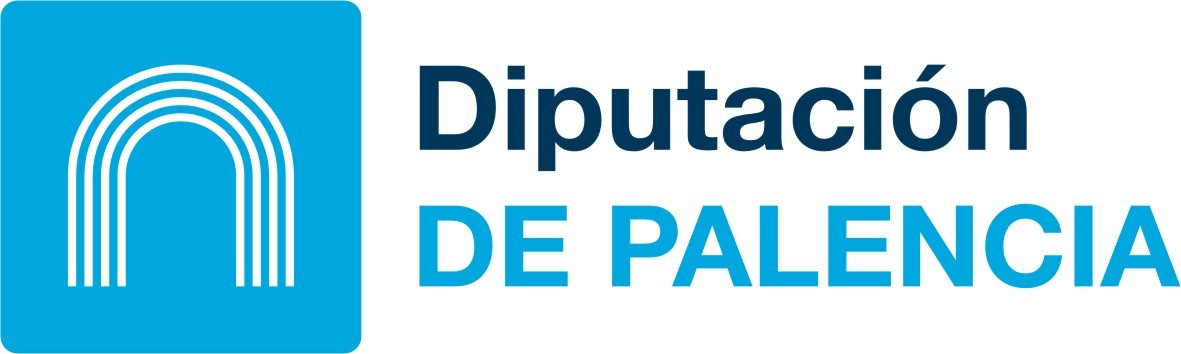 C/ Burgos, n.º 1  ●  34001 ● PALENCIA ● P3400000JTel. 979 715 100 ● Fax 979 715 134 ● www.diputaciondepalencia.esDECLARA:Que los destinatarios de las actuaciones se incluyen en los colectivos especificados en la base 4.2 de la convocatoria.Que las facturas aportadas para justificar la cuantía concedida por la Diputación son presentadas única y exclusivamente para la justificación de la subvención que corresponde a esta administración.DECLARA:Que los destinatarios de las actuaciones se incluyen en los colectivos especificados en la base 4.2 de la convocatoria.Que las facturas aportadas para justificar la cuantía concedida por la Diputación son presentadas única y exclusivamente para la justificación de la subvención que corresponde a esta administración.FECHA Y FIRMAY para que así conste ante la Diputación Provincial, a los efectos de la subvención concedida por esta institución, suscribo la presente,En       a    de       de     Fdo. El Presidente y/o representante(Sello de la Entidad)Y para que así conste ante la Diputación Provincial, a los efectos de la subvención concedida por esta institución, suscribo la presente,En       a    de       de     Fdo. El Presidente y/o representante(Sello de la Entidad)